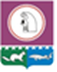 Российская ФедерацияХанты-Мансийский автономный округ – Югра(Тюменская область)ТЕРРИТОРИАЛЬНАЯ ИЗБИРАТЕЛЬНАЯ КОМИССИЯОКТЯБРЬСКОГО РАЙОНА ПОСТАНОВЛЕНИЕ19 августа 2019 года 							    		№ 367п.г.т. ОктябрьскоеО зачислении в резерв составовучастковых избирательных комиссий Октябрьского района Ханты – Мансийского автономного округа - ЮгрыНа основании пункта 9 статьи 26 Федерального закона от 12.06.2002 г. № 67-ФЗ «Об основных гарантиях избирательных прав и права на участие в референдуме граждан Российской Федерации», раздела 2.1 Порядка формирования резерва составов участковых комиссий и назначения нового члена участковой комиссии из резерва составов участковых комиссий, утвержденного постановлением Центральной избирательной комиссии Российской Федерации от 05.12.2012 г. № 152/1137-6, постановлений Избирательной комиссии Ханты – Мансийского автономного округа – Югры от 21.01.2013 года № 451 «О структуре резерва составов участковых избирательных комиссий на территории Ханты – Мансийского автономного округа – Югры», от 19.11.2018 № 466 «О возложении полномочий по формированию резерва составов участковых избирательных комиссий на территориальные избирательные комиссии, действующие в границах соответствующих административно-территориальных единиц 
Ханты-Мансийского автономного округа – Югры», территориальная избирательная комиссия Октябрьского района постановляет:Зачислить кандидатуры в резерв составов участковых избирательных комиссий территориальной избирательной комиссии Октябрьского района Ханты – Мансийского автономного округа – Югры согласно приложения к настоящему постановлениюНастоящее постановление опубликовать на сайте администрации Октябрьского района в разделе ТИК Октябрьского района.Председатель территориальной избирательной комиссии Октябрьского района		          					Е.П. Стулов		                                                                                                            Секретарь территориальной избирательной комиссии Октябрьского района			               		Е.В. МирошниченкоПриложениек постановлению территориальной избирательной комиссии Октябрьского районаот 19 августа 2019 года № 367Список лиц, зачисленных в резерв составов участковых избирательных комиссий территориальной избирательной комиссии Октябрьского района Ханты – Мансийского автономного округа – Югры№ п/пФамилия, Имя, ОтчествоКем предложенОчередность назначения, указанная политической партией (при наличии)Брелик Светлана ГеннадьевнаСобрание избирателей по месту жительстваКашкарова Ольга НиколаевнаСобрание избирателей по месту жительстваПопрушко Константин ГеннадьевичСобрание избирателей по месту жительстваХолмова Евгения СергеевнаСобрание иной общественной организации – Совет ветерановШабалина Елена СергеевнаСобрание избирателей по месту жительстваШевченко Александра АнатольевнаСобрание избирателей по месту работы